www.learnliveuk.com/paving-the-way-virtual-careers-festivalPREPARE IN ADVANCE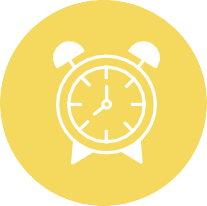 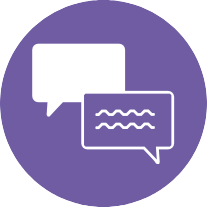 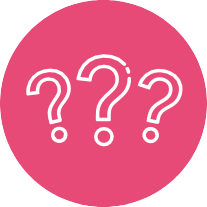 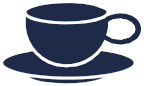 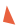 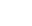 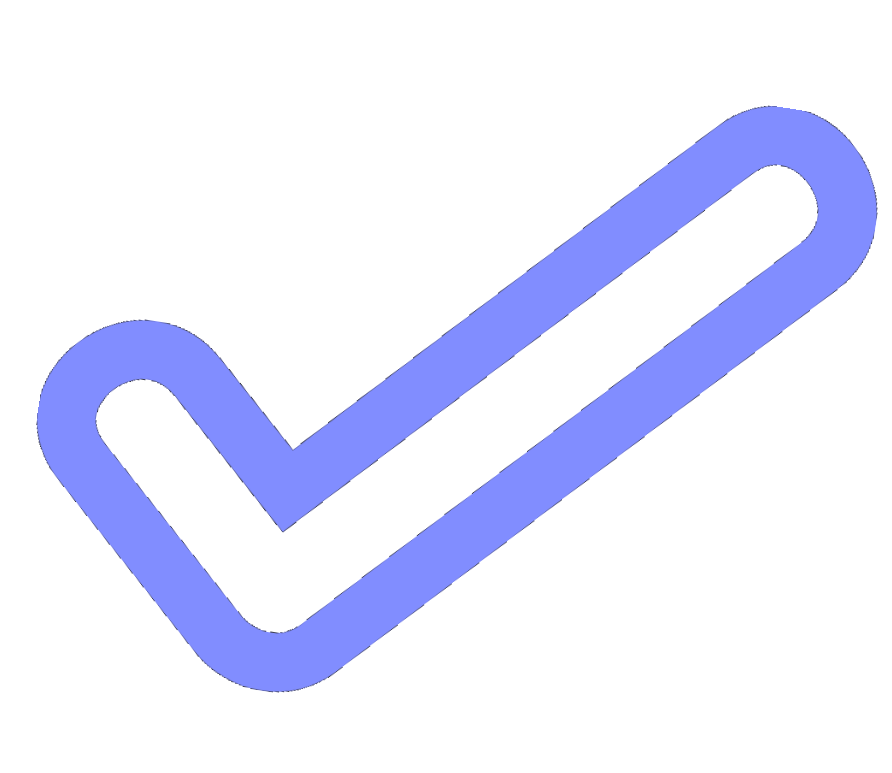 You have an opportunity here to find out heaps of information about a range of jobs and careers.Take a bit of time to look through the resources available and plan how to get the most out of the virtual festival.TAKE PLENTY OF BREAKSThe Festival is designed to be spread over 4 days with between 1 - 3 hours focused time a day.Give yourself lots of short breaks and don't sit on your computer for more than an hour at a time.TIME MANAGEMENTDay 1 starts at 11am, following that, the days begin at 10am.Check in, say hi and find out what challenges & opportunities you have in store each day!QUIZ & CHALLENGESThroughout the Festival there will be quizzes and challenges to take part in. You could even WIN Work ExperienceOf course, prizes will be available so you need to be in it, to win it!KEEP CHATTING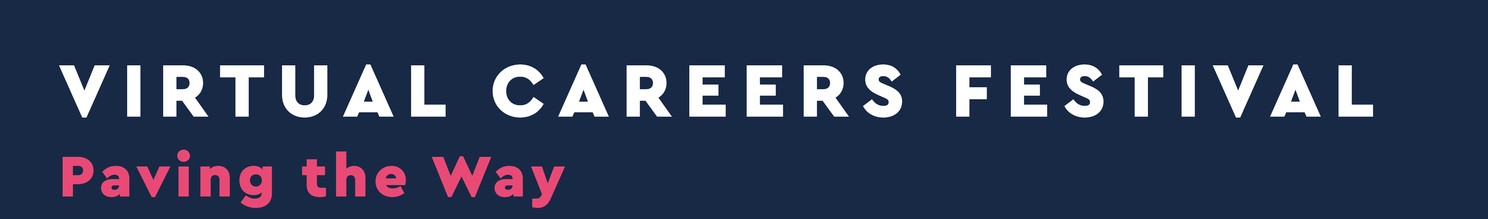 Many of the festival activities involve communicating through the Learn Live chat room.Keep asking questions and if they are not answered live then we will reply at the end of the festivalMOTIVATION & RESILIENCEYou will have shown great motivation & resilience during lockdown by developing new ways of learning - Well done!Keep that going by being motivated to find out more and ask lots of questionsL E AR N	L I V E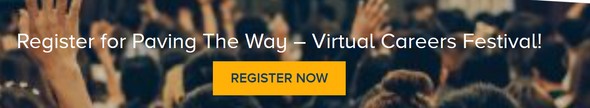 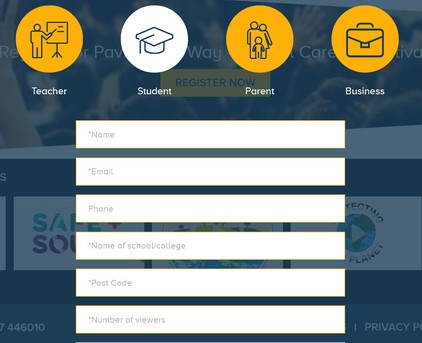 Learn Live are our Festival partners and we are delighted to be using their platform to bring you over 80 broadcasts from employers, colleges, universities and apprenticeship providers from across Cheshire & Warrington.H O W	T O	R E G I S T E RBefore Tuesday, please visit www.learnliveuk.com/paving-the-way-virtual-careers-festival/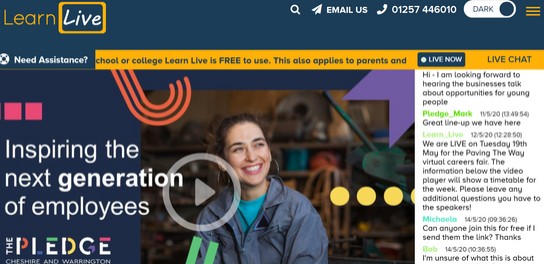 DAY	IN	THE	LIFE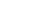 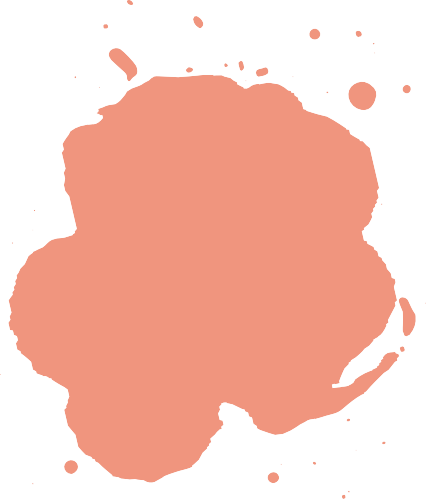 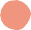 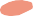 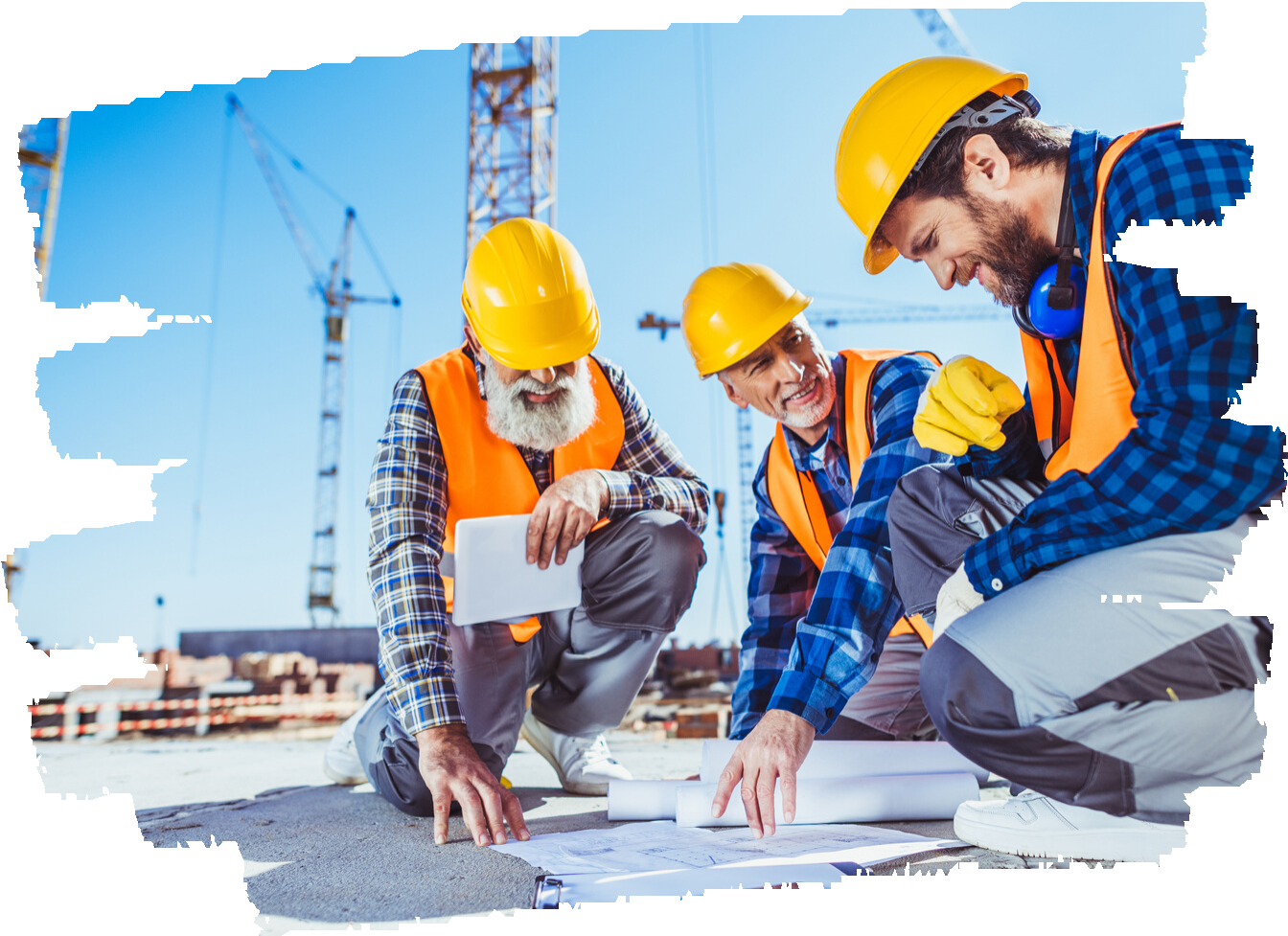 In this section you will find descriptions, photos and logos of each of the business owners or employers that you meet on Learn Live. They are in sector order so you may like to print a few of the pages that areof interest to you and make some extra notes.TIPWatch the video's carefully, there maybe some quiz questions about themduring the Festival!TUESDAY11am Construction & Engineering 12pm Health & Social Care1pm	Creative & Media2pm	Agriculture & Food ProductionWEDNESDAY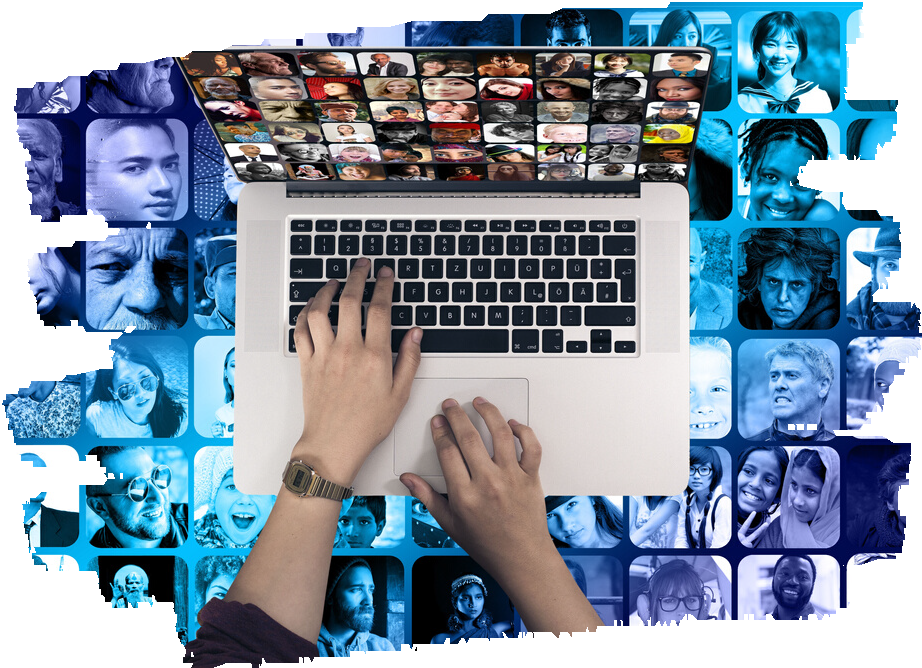 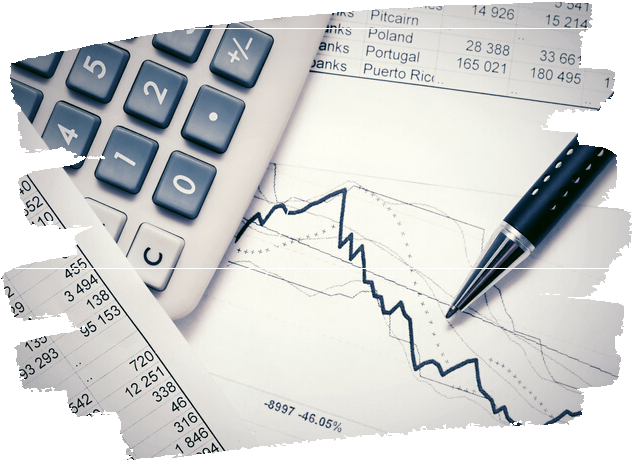 10am	Manufacturing & Logistics 11am	Digital & Technology 12pm	Finance & Law1pm	Science2pm	Self-Employment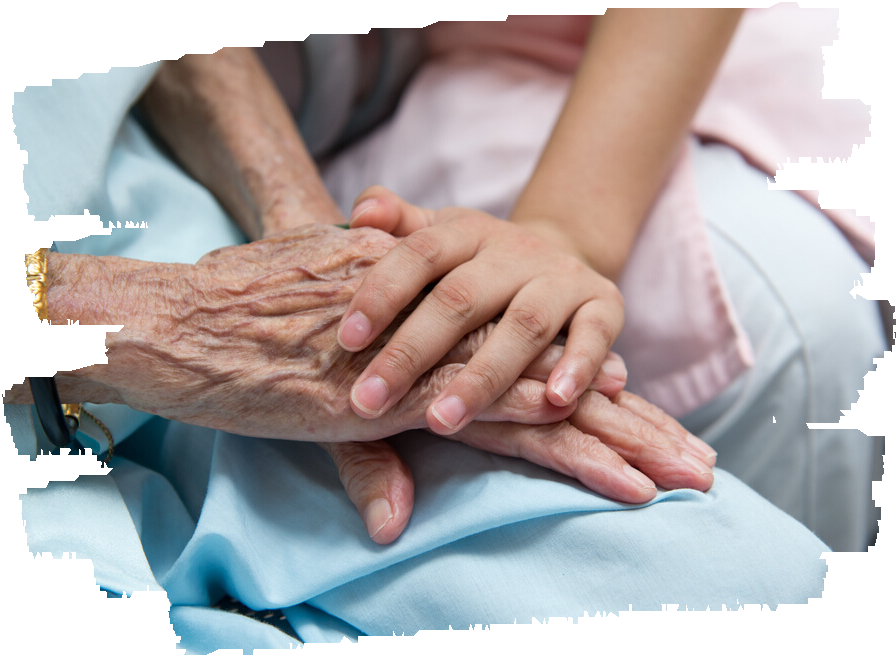 3pm	Uniformed Services & Third Sector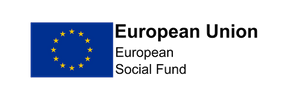 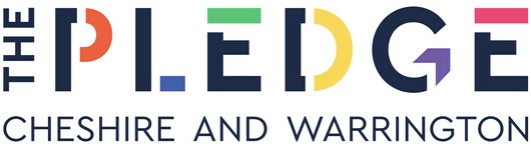 END OF DAY ONE (TUESDAY)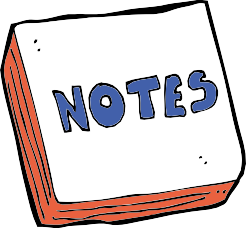 Industry sectors, companies or people that interest meEND OF DAY TWO (WEDNESDAY)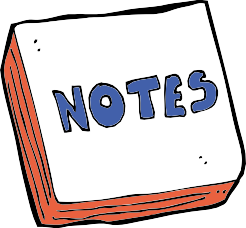 Industry sectors, companies or people that interest meEND OF DAY THREE (THURSDAY)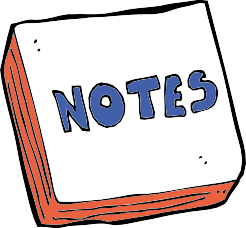 Industry sectors, companies or people that interest meEND OF DAY FOUR (FRIDAY)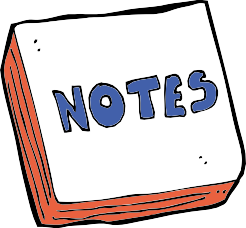 Industry sectors, companies or people that interest meDAY  3 (THURSDAY)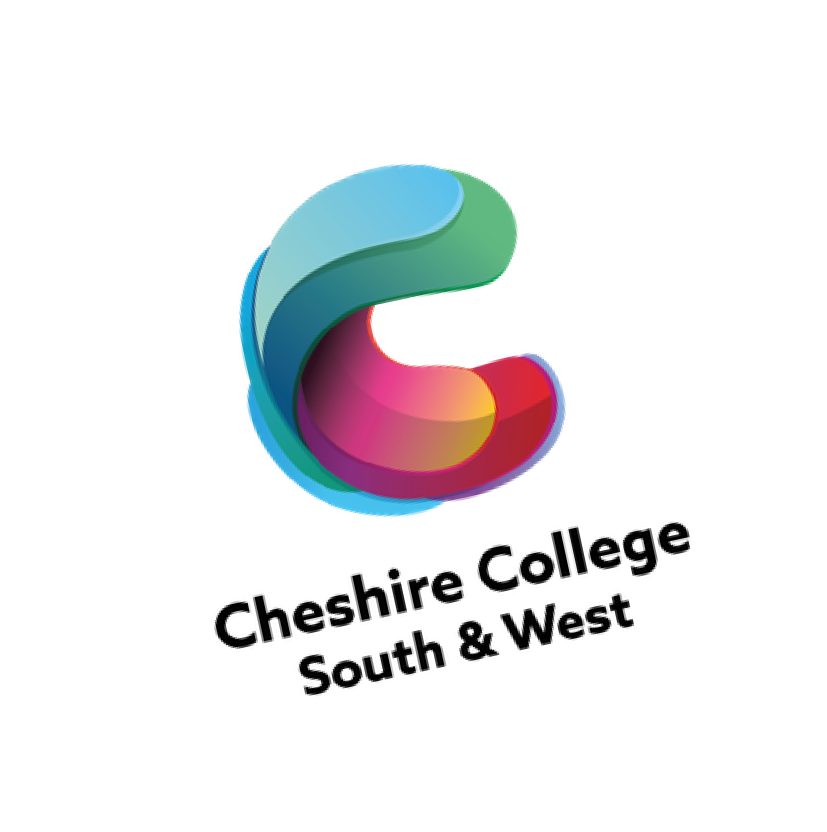 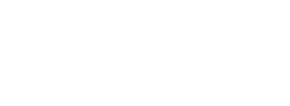 Today you will be exploring the next stages of education that are open to you.We have videos from most of the colleges, universities and apprenticeship providers in the region here to take your questions. Please choose at least three of the activities.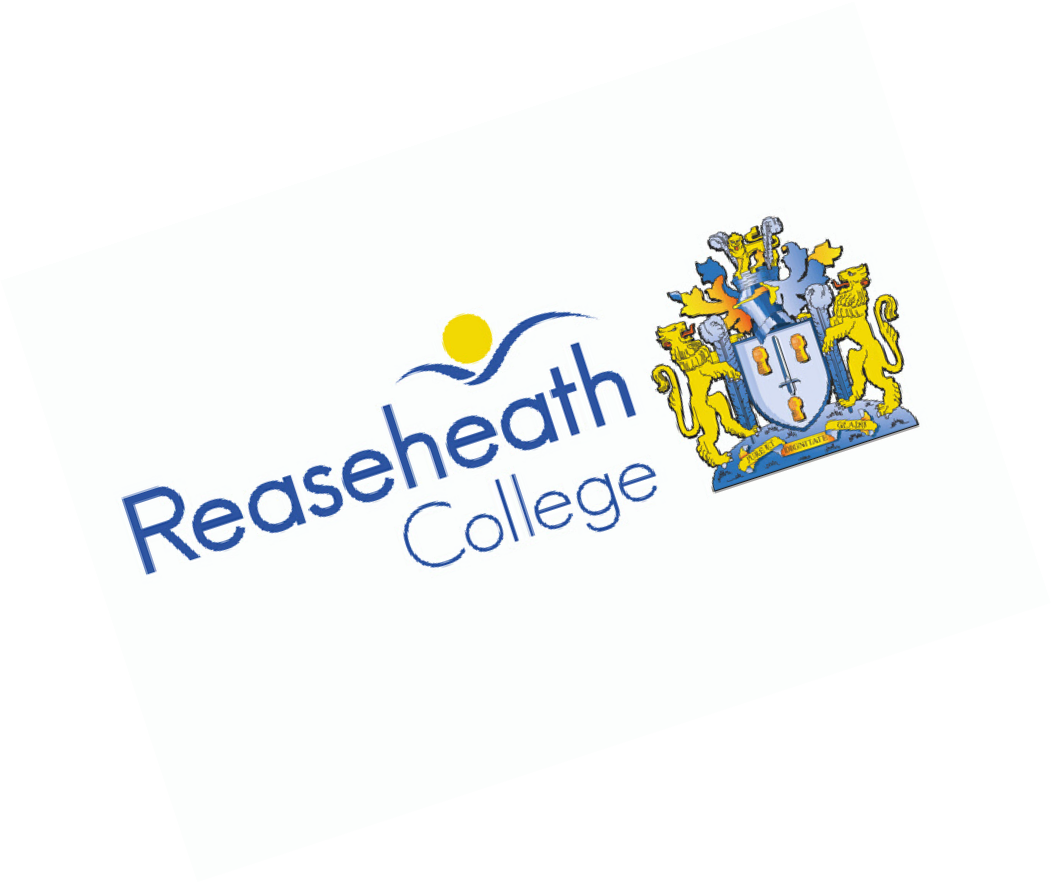 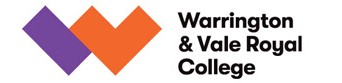 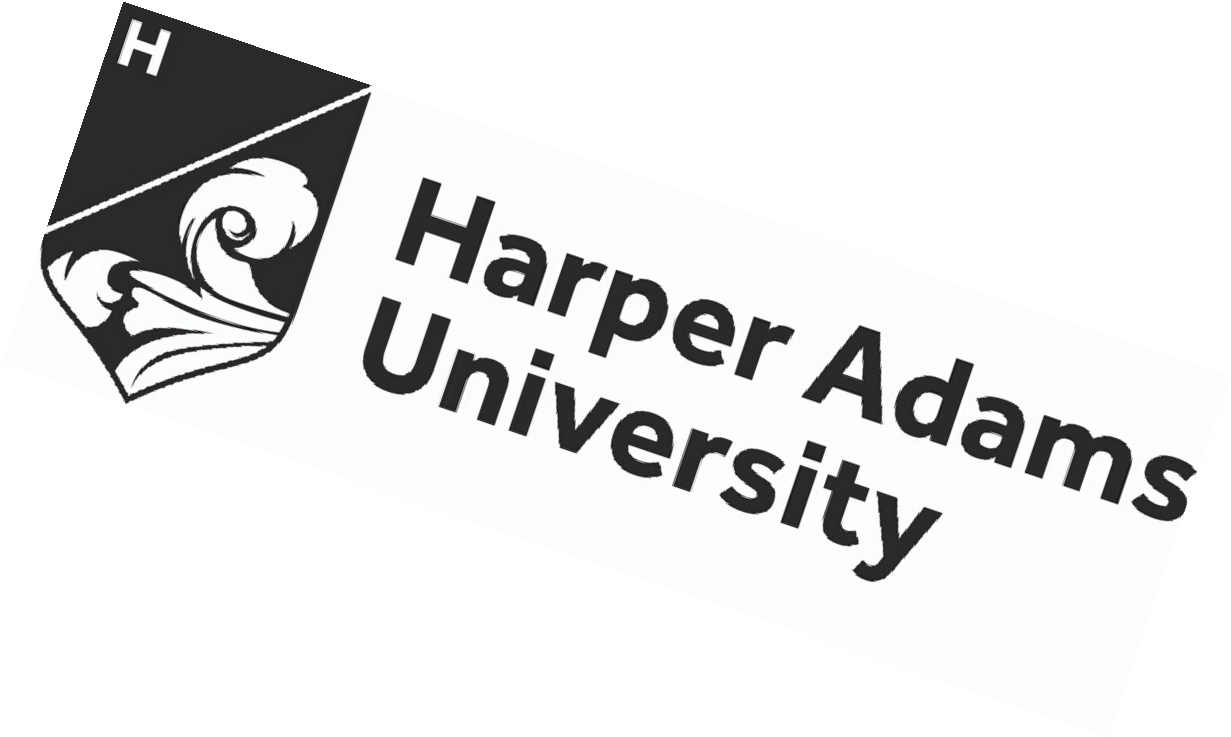 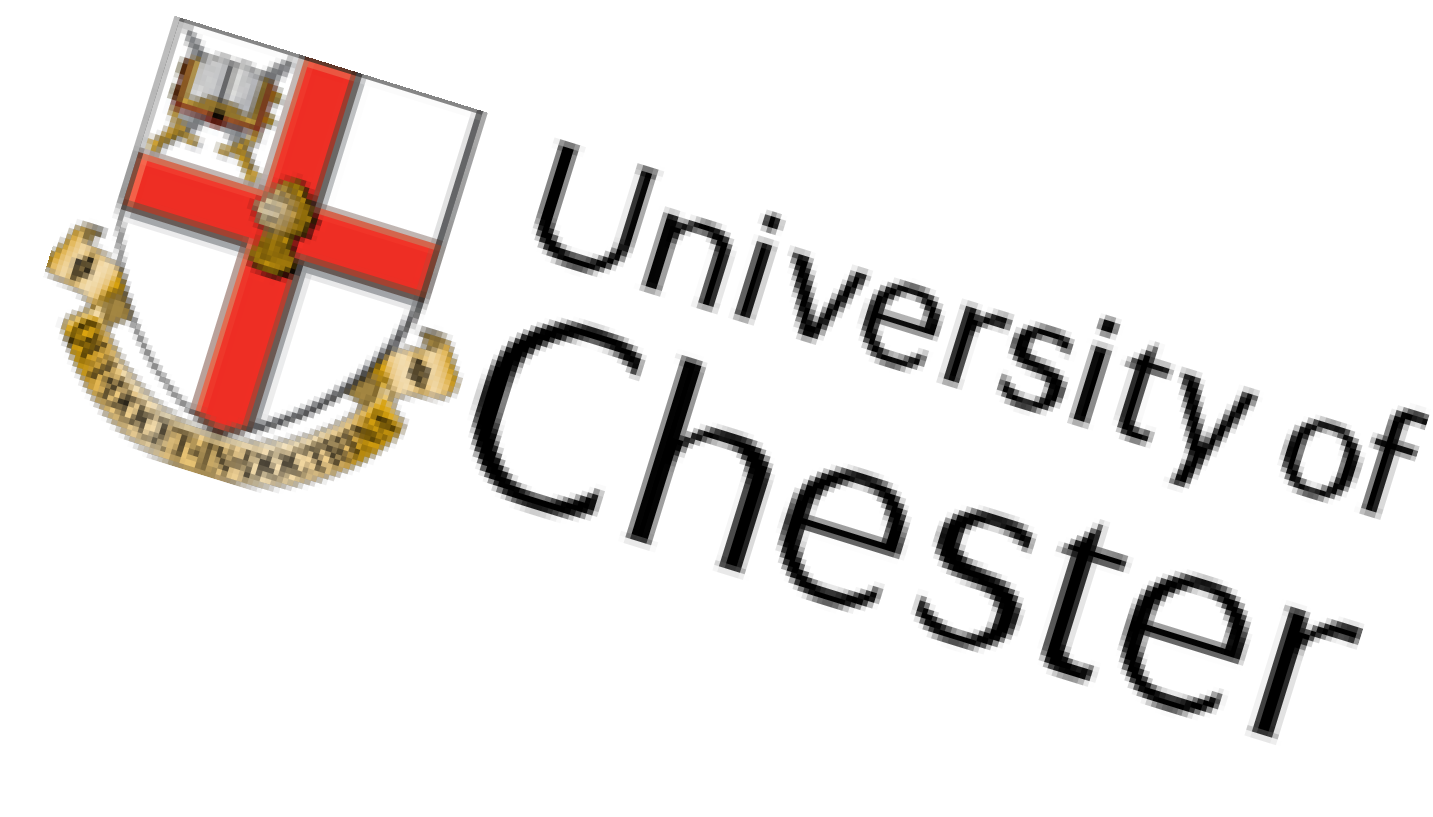 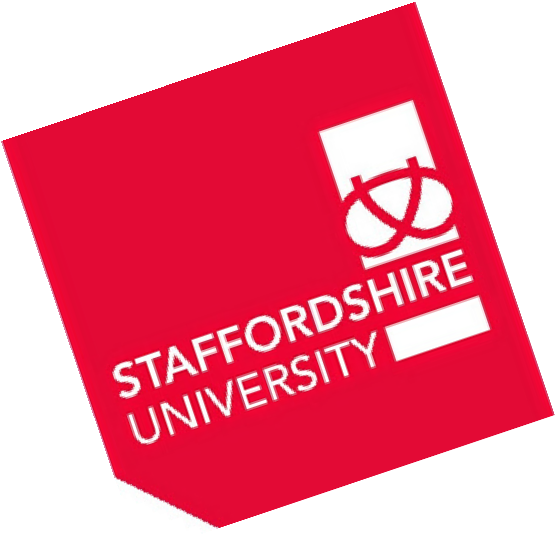 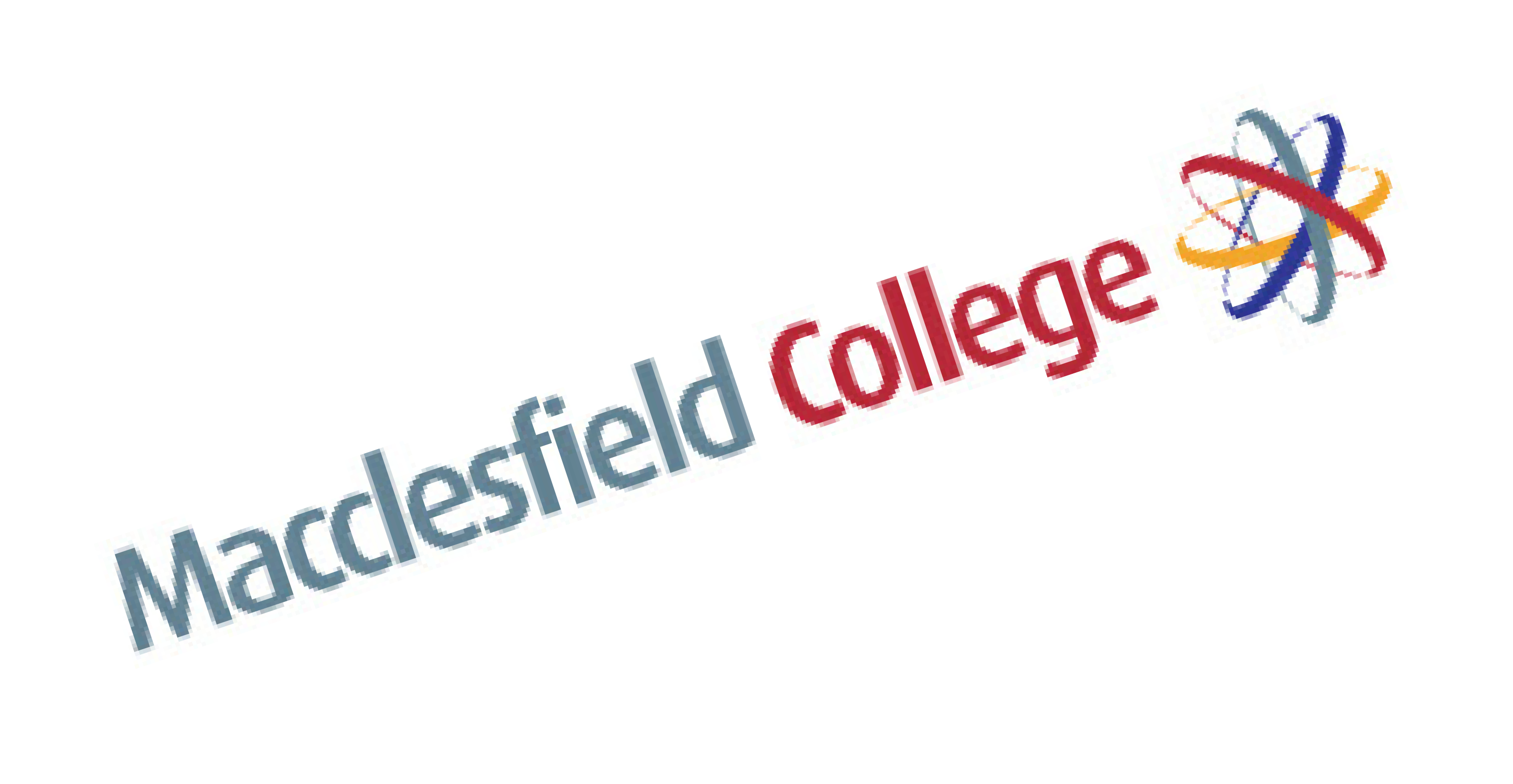 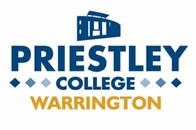 MORE TBC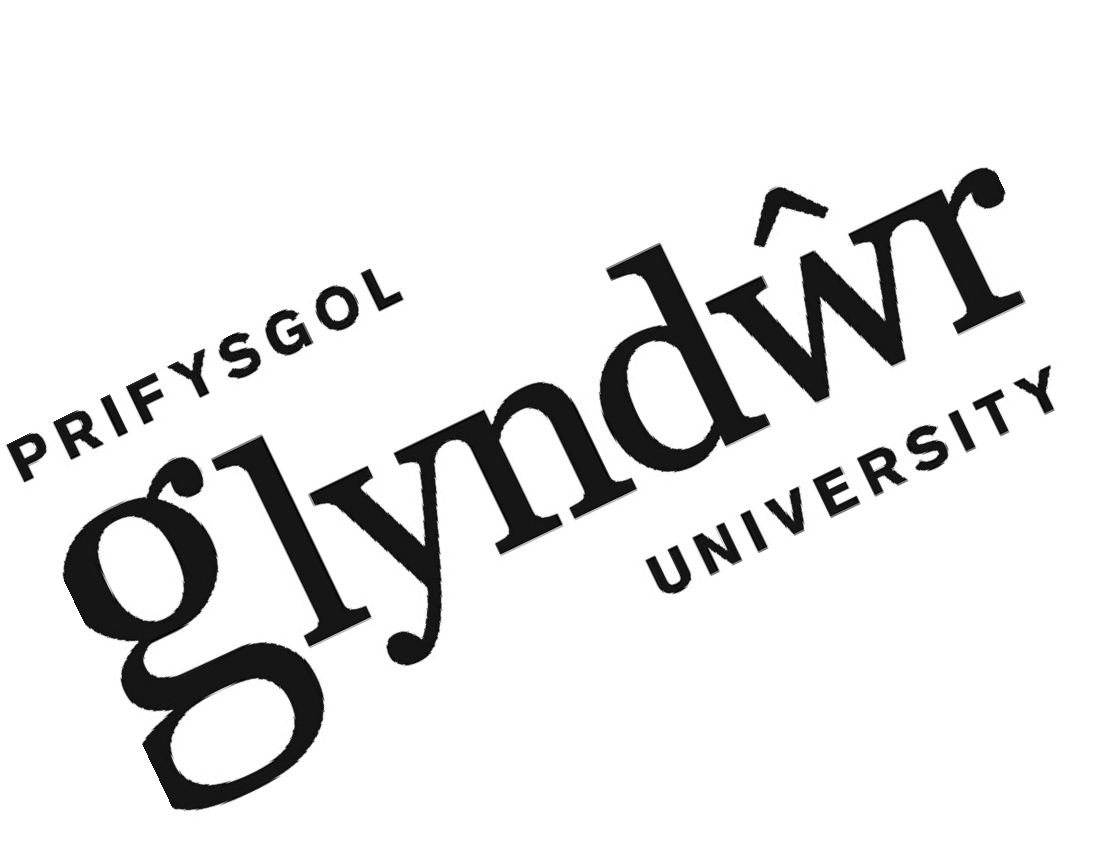 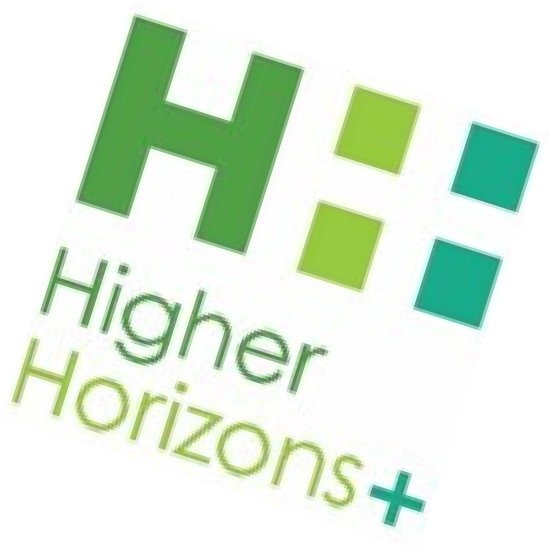 DAY  4 (FRIDAY)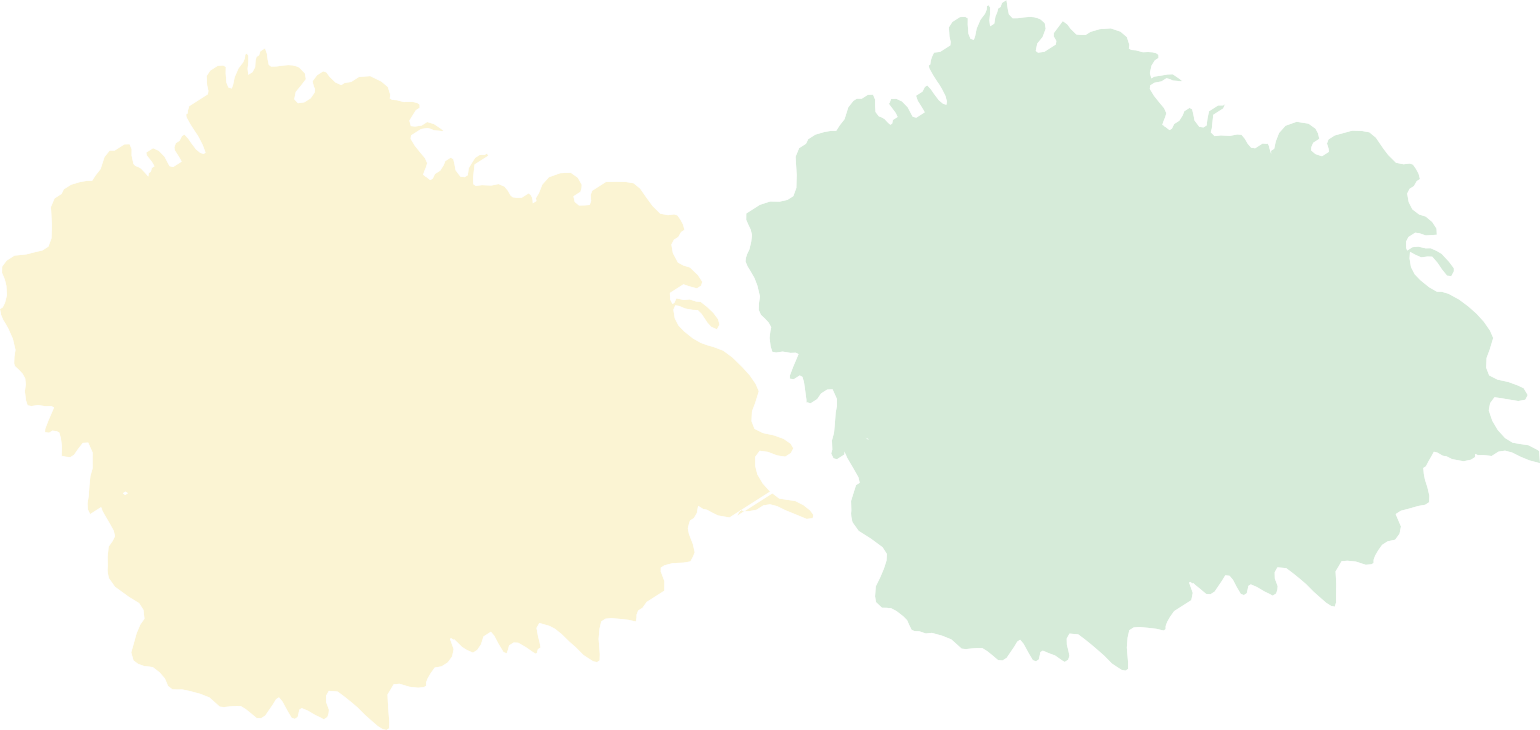 Friday morning is very hands-on. The activities will help you plan for your future job. You can learn about all the different elements of making a CV, searching for jobs, applying and even being interviewed. You will be asked to choose at least three of the activities.AFTERNOON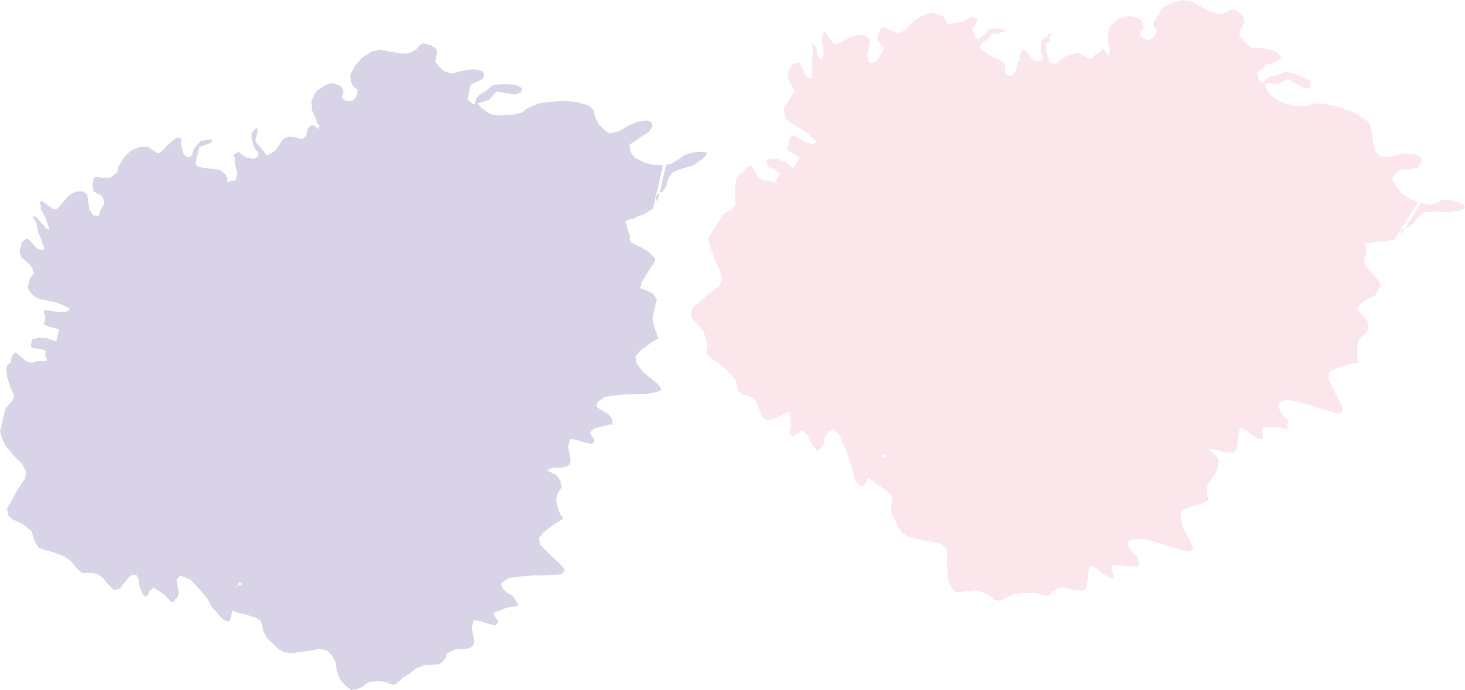 